Matchmaking ReportMember Being Matched: Lisa AnsingtonMatchmaker Rep: Cheryl LinkinWork on behalf of Member:Professional Photos Request:Number of requests: 1Date when suitable pictures received: May 30, 2016Total duration: ~2 weeksStatus: Complete.Profile Creation: Date: May 18, 2016 (date approved)Action: Matchmaking profile creation for presentation to eligible matches.Status: closedMatch # 1RobertRobert is tall, Caucasian, well-off, (originally German but has been enjoying NY since 1997). He works at the UN in NY. Robert is in his 40’s, successful, and very attractive. He holds a Masters in Sociology from Berlin, and works on social issues here at the UN. He’s well-dressed and generally positive...he has many interests…he’s the marrying kind in that he’s serious & reliable but easy to smile. He also happens to have excellent manners and is very classy.Robert is truly refined yet laid back…He enjoys the arts (theatre, fine art, literature, talks etc), fine dining, he’s traveled to nearly every country for his work (he enjoys travelling very much), and he’s clearly sophisticated, intelligent and again, physically attractive. He has no kids and is looking for a meaningful, lasting relationship with a woman such as yourself!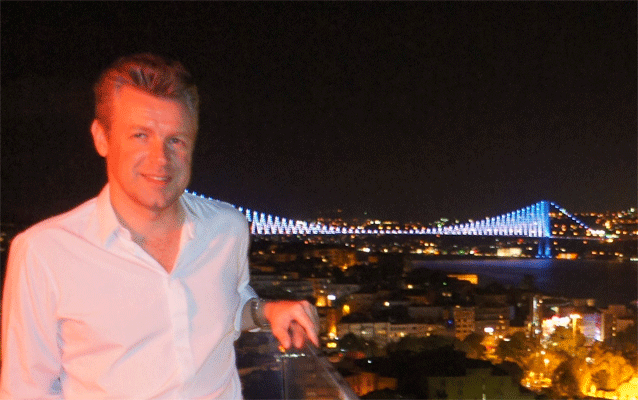 Match Set Up: They met on (insert date here)Match # 2HJH.J. is an incredibly successful, Ivy League educated attorney. He has worked with Fortune 500 companies and has earned them (his clients) billions of dollars in the process. A sincere gentleman seeking a meaningful relationship, H.J. is also easy-going and kind in his private life (he’s not stiff or uptight in any way). In his fit 40’s he’s also very reliable (he is a father of 2 beautiful children and would certainly consider having more children with the right life partner). H.J. is well-off and has a huge heart as well. He does pro-bono work for important philanthropic organizations…Best of all, with H.J. there is never a dull moment. He enjoys all things cultural from travel to museums and art to social gatherings…he also enjoys nature…he likes to go hiking, scuba diving, swimming…and enjoys playing tennis. H.J. is refined and elite yet masculine and strong (he also enjoys playing football and wrestling). If you’re looking for the complete package in every way, H.J. is perfect for you (he’s successful, established, refined, masculine, worldly…). Please let me know if you’d like to meet him as well and I’ll set it up for you.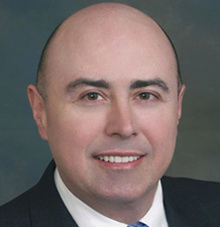 Match Set Up: They are both seeking similar future – and have all match points in common except he is slightly out of her age range. Joy declined to meet. She wants to meet someone closer to her age. (and so on – just continue to copy and paste new actions accordingly/as needed) 